A pénteki feladatok megoldásai: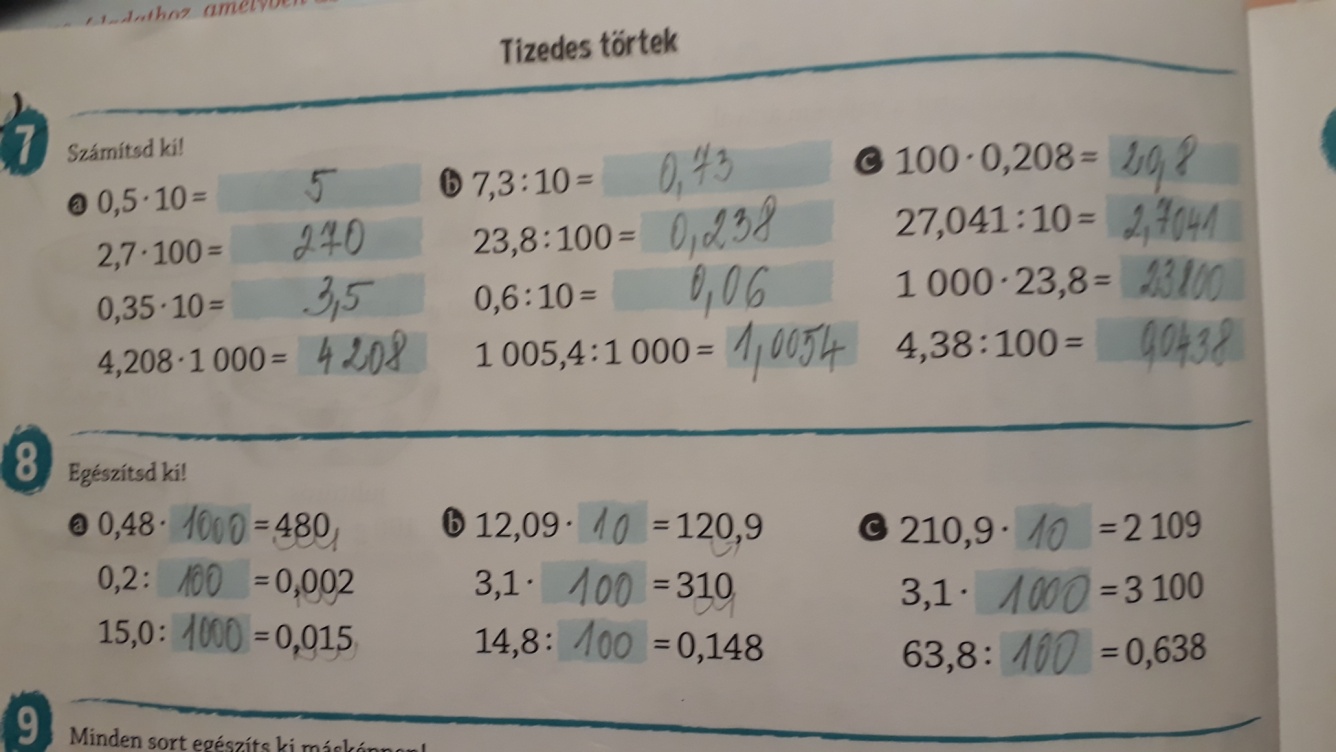 Sokszor felmerül, hogy amit tanultunk, hol tudjuk alkalmazni.  Az előző  órákon tanult osztásokat  és szorzásokat a mértékegységek átalakításánál  fogjuk használni Füzetbe írd:     Mértékegységek  átalakításaHosszegységek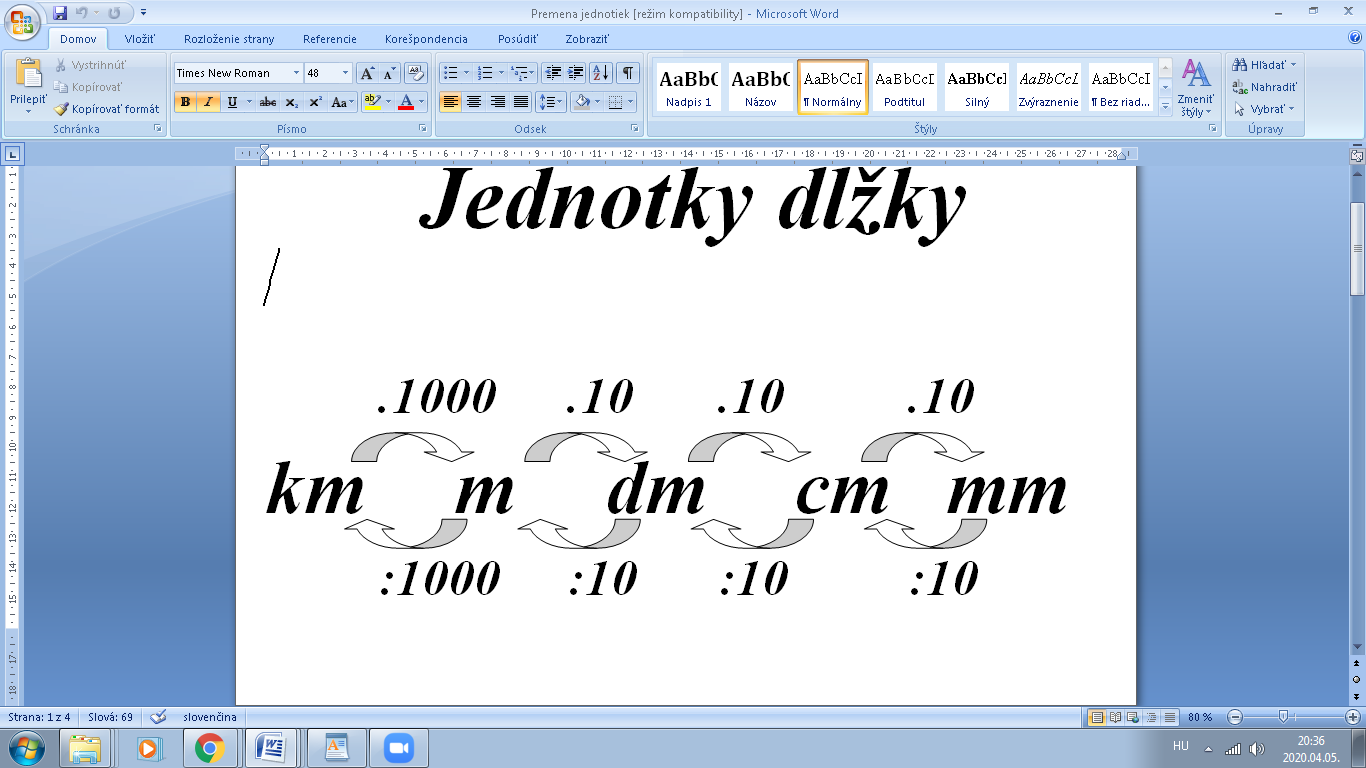 A tömeg  (súly) egységei  t – tonna    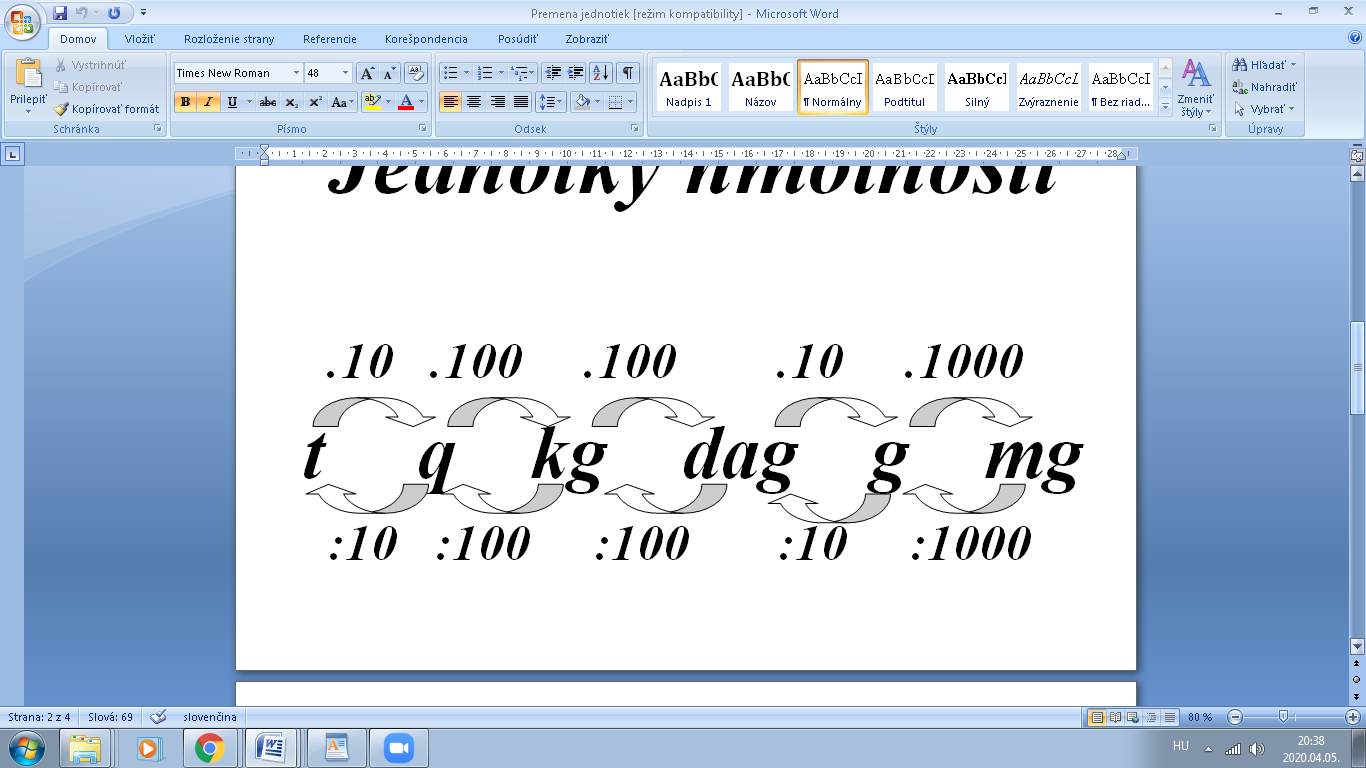    q – métermázsa    dag - dekagram   mg – miligramŰrmértékegységek- folyadékok mérése  hl – hektoliter    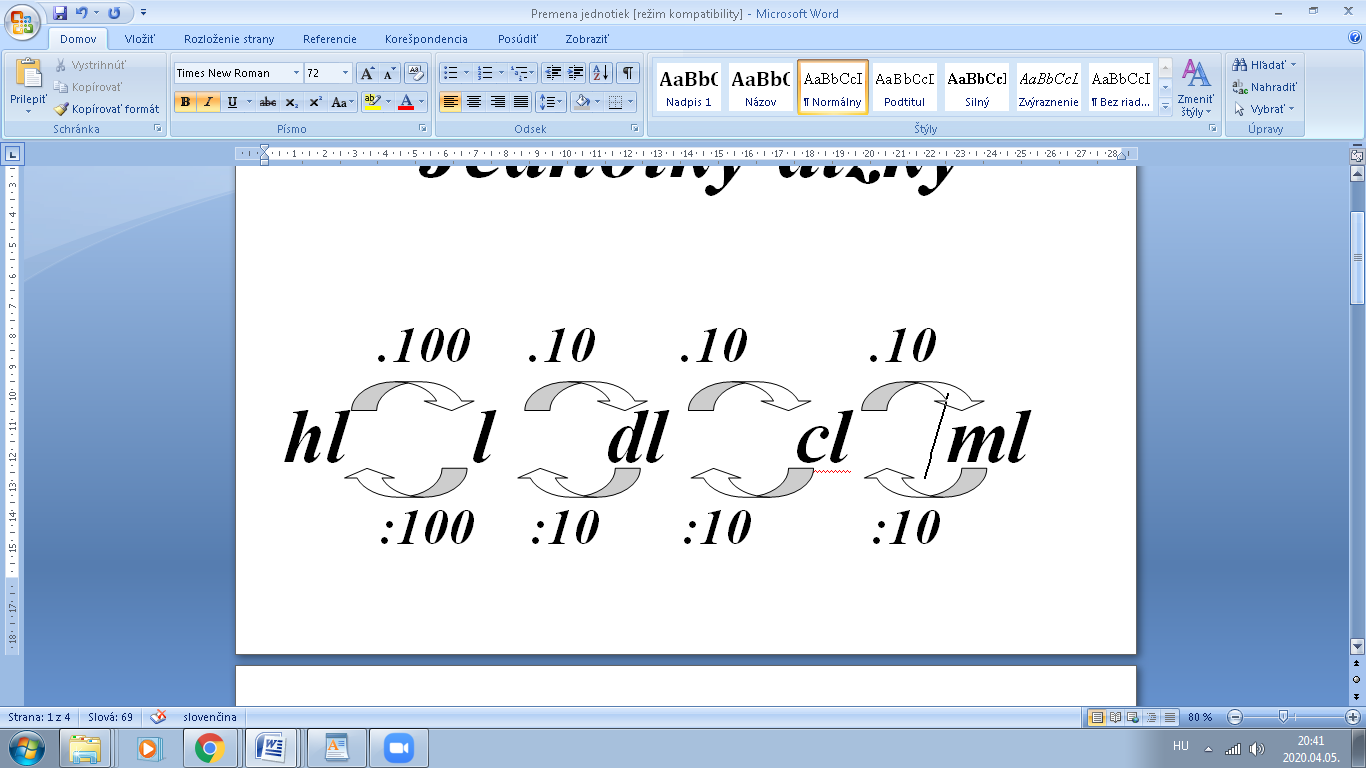   ml - mililiterFeladatok:3,5 dm = 3,5 . 10 = 35 cm,    mert  1 dm = 10 cm 7,02 kg = 7,02 . 1000 = 7020 g , mert 1 kg = 10 . 100=1000g36,3 l = 36,3 :100 = 0,363 hl Próbáld  a táblázat alapján:0,23 m=            cm                        3,9 g =            mg                                     42,8 dl =           liter55,02 cm =        m                        0,4 kg =              g                                       1,7 l =              ml3,6 mm =           cm                      3,1 t  =              kg                                      6,5 hl =              liter  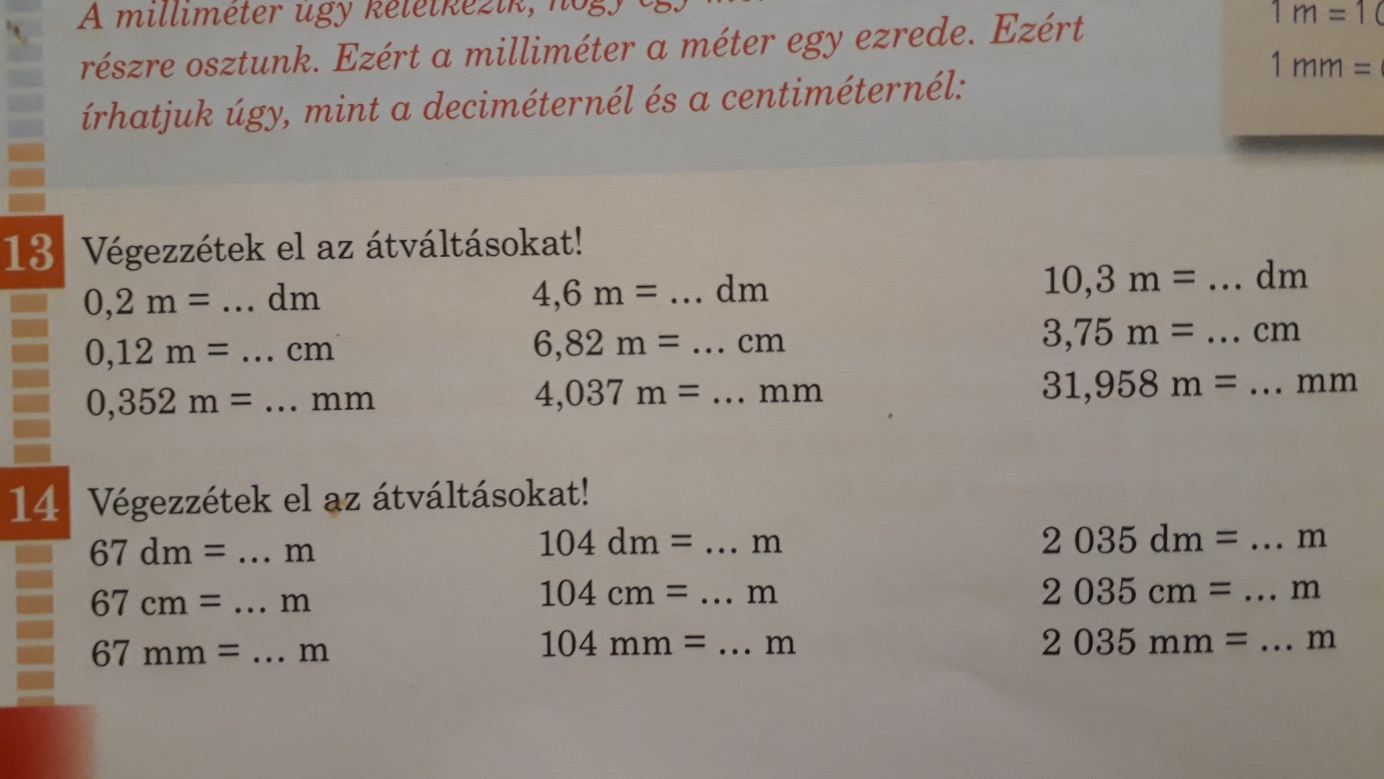 